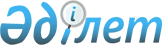 О внесении изменений в решение Енбекшиказахского районного маслихата от 21 декабря 2016 года № 11-1 "О бюджете Енбекшиказахского района на 2017-2019 годы"Решение Енбекшиказахского районного маслихата Алматинской области от 8 декабря 2017 года № 21-1. Зарегистрировано Департаментом юстиции Алматинской области 14 декабря 2017 года № 4412
      В соответствии с пунктом 4 статьи 106 Бюджетного кодекса Республики Казахстан от 4 декабря 2008 года, подпунктом 1) пункта 1 статьи 6 Закона Республики Казахстан от 23 января 2001 года "О местном государственном управлении и самоуправлении в Республике Казахстан", Енбекшиказахский районный маслихат РЕШИЛ:
      1. Внести в решение Енбекшиказахского районного маслихата "О бюджете Енбекшиказахского района на 2017-2019 годы" от 21 декабря 2016 года № 11-1 (зарегистрирован в Реестре государственной регистрации нормативных правовых актов № 4039, опубликован 13 января 2017 года в газете "Енбекшиказах") следующие изменения:
      пункт 1 указанного решения изложить в новой редакции:
      "1. Утвердить районный бюджет на 2017-2019 годы, согласно приложениям 1, 2 и 3 соответственно, в том числе на 2017 год в следующих объемах:
      1)доходы 19991982 тысяч тенге, в том числе: 
      налоговые поступления 4699415 тысяч тенге; 
      неналоговые поступления 27840 тысяч тенге;
      поступления от продажи основного капитала 443700 тысяч тенге;
      поступление трансфертов 14821027 тысяч тенге, в том числе:
      целевые текущие трансферты 3056394 тысяч тенге;
      целевые трансферты на развитие 3488263 тысяч тенге;
      субвенции 8276370 тысяч тенге;
      2) затраты 20132205 тысяч тенге;
      3) чистое бюджетное кредитование 24053 тысяч тенге, в том числе:
      бюджетные кредиты 56661 тысяч тенге;
      погашение бюджетных кредитов 32608 тысяч тенге;
      4) сальдо по операциям с финансовыми активами 0 тысяч тенге;
      5) дефицит (профицит) бюджета (-) 164276 тысяч тенге;
      6) финансирование дефицита (использование профицита) бюджета 164276 тысяч тенге.".
      2. Приложение 1 к указанному решению изложить в новой редакции согласно приложению к настоящему решению.
      3. Контроль за исполнением настоящего решения возложить на постоянную комиссию Енбекшиказахского районного маслихата "По вопросам экономики, бюджета и финансов".
      4. Настоящее решение вводится в действие с 1 января 2017 года. Бюджет Енбекшиказахского района на 2017 год
					© 2012. РГП на ПХВ «Институт законодательства и правовой информации Республики Казахстан» Министерства юстиции Республики Казахстан
				
      Председатель сессии Енбекшиказахского

      районного маслихата

Тиккельдиев Б.

      Секретарь Енбекшиказахского

      районного маслихата

Ахметов Б.
Приложение к решению Енбекшиказахского районного маслихата от "8" декабря 2017 года № 21-1 "О внесении изменений в решение Енбекшиказахского районного маслихата от 21 декабря 2016 года № 11-1 "О бюджете Енбекшиказахского района на 2017-2019 годы"Приложение 1 утвержденное решением Енбекшиказахского районного маслихата от 21 декабря 2016 года№ 11-1 "О бюджете Енбекшиказахского района на 2017-2019 годы"
Категория
Категория
Категория
Категория
Сумма, тысяч тенге
Класс 
Класс 
Класс 
Сумма, тысяч тенге
Подкласс
Наименование 
Сумма, тысяч тенге
I. Доходы
19991982
1
Налоговые поступления
4699415
01
Подоходный налог
472911
2
Индивидуальный подоходный налог
472911
04
Hалоги на собственность
3565739
1
Hалоги на имущество
2854136
3
Земельный налог
40100
4
Hалог на транспортные средства
661503
5
Единый земельный налог
10000
05
Внутренние налоги на товары, работы и услуги
574215
2
Акцизы
443345
3
Поступления за использование природных и других ресурсов
12800
4
Сборы за ведение предпринимательской и профессиональной деятельности
115770
5
Налог на игорный бизнес
2300
07
Прочие налоги
33400
1
Прочие налоги
33400
08
Обязательные платежи, взимаемые за совершение юридически значимых действий и (или) выдачу документов уполномоченными на то государственными органами или должностными лицами
53150
1
Государственная пошлина
53150
2
Неналоговые поступления
27840
01
Доходы от государственной собственности
7670
5
Доходы от аренды имущества, находящегося в государственной собственности
7670
06
Прочие неналоговые поступления
20170
1
Прочие неналоговые поступления
20170
3
Поступления от продажи основного капитала
443700
01
Продажа государственного имущества, закрепленного за государственными

учреждениями
317000
1
Продажа государственного имущества, закрепленного за государственными

учреждениями
317000
03
Продажа земли и нематериальных активов
126700
1
Продажа земли
126700
4
Поступления трансфертов
14821027
02
Трансферты из вышестоящих органов государственного управления
14821027
2
Трансферты из областного бюджета
14821027
Функциональная группа
Функциональная группа
Функциональная группа
Функциональная группа
Функциональная группа
Сумма, тысяч тенге
Функциональная подгруппа
Функциональная подгруппа
Функциональная подгруппа
Функциональная подгруппа
Сумма, тысяч тенге
 Администратор бюджетных программ 
 Администратор бюджетных программ 
 Администратор бюджетных программ 
Сумма, тысяч тенге
Программа 
Наименование
Сумма, тысяч тенге
II. Затраты
20132205
01
Государственные услуги общего характера
786218
1
Представительные, исполнительные и другие органы, выполняющие общие функции государственного управления
731187
112
Аппарат маслихата района (города областного значения)
20879
001
Услуги по обеспечению деятельности маслихата района (города областного значения)
18573
003
Капитальные расходы государственного органа
2306
122
Аппарат акима района (города областного значения)
132217
001
Услуги по обеспечению деятельности акима района (города областного значения)
125908
003
Капитальные расходы государственного органа
6309
123
Аппарат акима района в городе, города районного значения, поселка, села, сельского округа
578091
001
Услуги по обеспечению деятельности акима района в городе, города районного значения, поселка, села, сельского округа
562336
022
Капитальные расходы государственного органа
15755
2
Финансовая деятельность
27059
452
Отдел финансов района (города областного значения)
27059
001
Услуги по реализации государственной политики в области исполнения бюджета и управления коммунальной собственностью района (города областного значения)
17174
003
Проведение оценки имущества в целях налогообложения
2171
010
Приватизация, управление коммунальным имуществом, постприватизационная деятельность и регулирование споров, связанных с этим
834
018
Капитальные расходы государственного органа
6880
5
Планирование и статистическая деятельность
27972
453
Отдел экономики и бюджетного планирования района (города областного значения)
27972
001
Услуги по реализации государственной политики в области формирования и развития экономической политики, системы государственного планирования
27477
004
Капитальные расходы государственного органа
495
02
Оборона
55995
1
Военные нужды
3393
122
Аппарат акима района (города областного значения)
3393
005
Мероприятия в рамках исполнения всеобщей воинской обязанности
3393
2
Организация работы по чрезвычайным ситуациям
52602
006
Предупреждение и ликвидация чрезвычайных ситуаций масштаба района (города областного значения)
51964
007
Мероприятия по профилактике и тушению степных пожаров районного (городского) масштаба, а также пожаров в населенных пунктах, в которых не созданы органы государственной противопожарной службы
638
03
Общественный порядок, безопасность, правовая, судебная, уголовно-исполнительная деятельность
18188
9
Прочие услуги в области общественного порядка безопасности
18188
485
Отдел пассажирского транспорта и автомобильных дорог района (города областного значения)
18188
021
Обеспечение безопасности дорожного движения в населенных пунктах
18188
04
Образование
15298768
1
Дошкольное воспитание и обучение
1579515
464
Отдел образования района (города областного значения)
1579515
009
Обеспечение деятельности организаций дошкольного воспитания и обучения
327364
040
Реализация государственного образовательного заказа в дошкольных организациях образования
1252151
2
Начальное, основное среднее и общее среднее образование
12859441
464
Отдел образования района (города областного значения)
10200197
003
Общеобразовательное обучение
10140093
006
Дополнительное образование для детей
60104
465
Отдел физической культуры и спорта района (города областного значения)
73880
017
Дополнительное образование для детей и юношества по спорту
73880
467
Отдел строительства района (города областного значения)
2585364
024
Строительство и реконструкция объектов образования
2585364
4
Техническое и профессиональное, послесреднее образование
65291
464
Отдел образования района (города областного значения)
65291
018
Организация профессионального обучения
65291
9
Прочие услуги в области образования
794521
464
Отдел образования района (города областного значения)
794521
001
Услуги по реализации государственной политики на местном уровне в области образования
18919
004
Информатизация системы образования в государственных учреждениях образования района (города областного значения)
34500
005
Приобретение и доставка учебников, учебно-методических комплексов для государственных учреждений образования района (города областного значения)
416038
012
Капитальные расходы государственного органа
500
015
Ежемесячная выплата денежных средств опекунам (попечителям) на содержание ребенка-сироты (детей-сирот), и ребенка (детей), оставшегося без попечения родителей
76081
067
Капитальные расходы подведомственных государственных учреждений и организаций
248483
06
Социальная помощь и социальное обеспечение
1012673
1
Социальное обеспечение
250303
451
Отдел занятости и социальных программ района (города областного значения)
239278
005
Государственная адресная социальная помощь
45238
016
Государственные пособия на детей до 18 лет
147308
025
Внедрение обусловленной денежной помощи по проекту Орлеу
46732
464
Отдел образования района (города областного значения)
11025
030
Содержание ребенка (детей), переданного патронатным воспитателям
10293
031
Государственная поддержка по содержанию детей-сирот и детей, оставшихся без попечения родителей, в детских домах семейного типа и приемных семьях
732
2
Социальная помощь
697418
451
Отдел занятости и социальных программ района (города областного значения)
697418
002
Программа занятости
236690
004
Оказание социальной помощи на приобретение топлива специалистам здравоохранения, образования, социального обеспечения, культуры, спорта и ветеринарии в сельской местности в соответствии с законодательством Республики Казахстан
74197
006
Оказание жилищной помощи
95006
007
Социальная помощь отдельным категориям нуждающихся граждан по решениям местных представительных органов
25326
010
Материальное обеспечение детей-инвалидов, воспитывающихся и обучающихся на дому
12525
014
Оказание социальной помощи нуждающимся гражданам на дому
65525
017
Обеспечение нуждающихся инвалидов обязательными гигиеническими средствами и предоставление услуг специалистами жестового языка, индивидуальными помощниками в соответствии с индивидуальной программой реабилитации инвалида
140333
023
Обеспечение деятельности центров занятости населения
47816
9
Прочие услуги в области социальной помощи и социального обеспечения
64952
451
Отдел занятости и социальных программ района (города областного значения)
64952
001
Услуги по реализации государственной политики на местном уровне в области обеспечения занятости и реализации социальных программ для населения
45544
011
Оплата услуг по зачислению, выплате и доставке пособий и других социальных выплат
6370
021
Капитальные расходы государственного органа
6000
050
Реализация Плана мероприятий по обеспечению прав и улучшению качества жизни инвалидов в Республике Казахстан на 2012 – 2018 годы
3543
067
Капитальные расходы подведомственных государственных учреждений и организаций
3495
07
Жилищно-коммунальное хозяйство
1118765
1
Жилищное хозяйство
391892
467
Отдел строительства района (города областного значения)
377397
003
Проектирование и (или) строительство, реконструкция жилья коммунального жилищного фонда
181135
004
Проектирование, развитие и (или) обустройство инженерно-коммуникационной инфраструктуры
196262
487
Отдел жилищно-коммунального хозяйства и жилищной инспекции района (города областного значения)
14495
001
Услуги по реализации государственной политики на местном уровне в области жилищно-коммунального хозяйства и жилищного фонда
14195
003
Капитальные расходы государственного органа
300
2
Коммунальное хозяйство
603338
467
Отдел строительства района (города областного значения)
88188
005
Развитие коммунального хозяйства
88188
487
Отдел жилищно-коммунального хозяйства и жилищной инспекции района (города областного значения)
515150
016
Функционирование системы водоснабжения и водоотведения
85384
058
Развитие системы водоснабжения и водоотведения в сельских населенных пунктах
429766
3
Благоустройство населенных пунктов
123535
487
Отдел жилищно-коммунального хозяйства и жилищной инспекции района (города областного значения)
123535
030
Благоустройство и озеленение населенных пунктов
123535
08
Культура, спорт, туризм и информационное пространство
216241
1
Деятельность в области культуры
115108
455
Отдел культуры и развития языков района (города областного значения)
115108
003
Поддержка культурно-досуговой работы
115108
2
Спорт
13355
465
Отдел физической культуры и спорта района (города областного значения
13355
001
Услуги по реализации государственной политики на местном уровне в сфере физической культуры и спорта
6448
004
Капитальные расходы государственного органа
300
006
Проведение спортивных соревнований на районном (города областного значения) уровне
1395
007
Подготовка и участие членов сборных команд района (города областного значения) по различным видам спорта на областных спортивных соревнованиях
4672
032
Капитальные расходы подведомственных государственных учреждений и организаций
540
3
Информационное пространство
59736
455
Отдел культуры и развития языков района (города областного значения)
51900
006
Функционирование районных (городских) библиотек
50885
007
Развитие государственного языка и других языков народа Казахстана
1015
456
Отдел внутренней политики района (города областного значения)
7836
002
Услуги по проведению государственной информационной политики
7836
9
Прочие услуги по организации культуры, спорта, туризма и информационного пространства
28042
455
Отдел культуры и развития языков района (города областного значения)
9179
001
Услуги по реализации государственной политики на местном уровне в области развития языков и культуры
8879
010
Капитальные расходы государственного органа
300
456
Отдел внутренней политики района (города областного значения)
18863
001
Услуги по реализации государственной политики на местном уровне в области информации, укрепления государственности и формирования социального оптимизма граждан
18563
006
Капитальные расходы государственного органа
300
9
Топливно-энергетический комплекс и недропользование
7548
1
Топливо и энергетика
7548
487
Отдел жилищно-коммунального хозяйства и жилищной инспекции района (города областного значения)
7548
009
Развитие теплоэнергетической системы
7548
10
Сельское, водное, лесное, рыбное хозяйство, особо охраняемые природные территории, охрана окружающей среды и животного мира, земельные отношения
267158
1
Сельское хозяйство
244737
453
Отдел экономики и бюджетного планирования района (города областного значения)
24479
099
Реализация мер по оказанию социальной поддержки специалистов
24479
462
Отдел сельского хозяйства района (города областного значения)
21142
001
Услуги по реализации государственной политики на местном уровне в сфере сельского хозяйства
20842
006
Капитальные расходы государственного органа
300
473
Отдел ветеринарии района (города областного значения)
199116
001
Услуги по реализации государственной политики на местном уровне в сфере ветеринарии
18097
003
Капитальные расходы государственного органа
300
006
Организация санитарного убоя больных животных
1815
007
Организация отлова и уничтожения бродячих собак и кошек
6000
008
Возмещение владельцам стоимости изымаемых и уничтожаемых больных животных, продуктов и сырья животного происхождения
2284
009
Проведение ветеринарных мероприятий по энзоотическим болезням животных
972
010
Проведение мероприятий по идентификации сельскохозяйственных животных
6391
011
Проведение противоэпизоотических мероприятий
163257
6
Земельные отношения
22421
463
Отдел земельных отношений района (города областного значения)
22421
001
Услуги по реализации государственной политики в области регулирования земельных отношений на территории района (города областного значения)
17346
006
Землеустройство, проводимое при установлении границ районов, городов областного значения, районного значения, сельских округов, поселков, сел
4775
007
Капитальные расходы государственного органа
300
11
Промышленность, архитектурная, градостроительная и строительная деятельность
41840
2
Архитектурная, градостроительная и строительная деятельность
41840
467
Отдел строительства района (города областного значения)
29829
001
Услуги по реализации государственной политики на местном уровне в области строительства
29529
017
Капитальные расходы государственного органа
300
468
Отдел архитектуры и градостроительства района ( города областного значения)
12011
001
Услуги по реализации государственной политики в области архитектуры и градостроительства на местном уровне
11711
004
Капитальные расходы государственного органа
300
12
Транспорт и коммуникации
724974
1
Автомобильный транспорт
715945
485
Отдел пассажирского транспорта и автомобильных дорог района (города областного значения)
715945
023
Обеспечение функционирования автомобильных дорог
217493
045
Капитальный и средний ремонт автомобильных дорог районного значения и улиц населенных пунктов
498452
9
Прочие услуги в сфере транспорта и коммуникаций
9029
485
Отдел пассажирского транспорта и автомобильных дорог района (города областного значения)
9029
001
Услуги по реализации государственной политики на местном уровне в области пассажирского транспорта и автомобильных дорог
8760
003
Капитальные расходы государственного органа
269
13
Прочие
277379
3
Поддержка предпринимательской деятельности и защита конкуренции
12634
469
Отдел предпринимательства района (города областного значения)
12634
001
Услуги по реализации государственной политики на местном уровне в области развития предпринимательства
10134
003
Поддержка предпринимательской деятельности
2200
004
Капитальные расходы государственного органа
300
9
Прочие
264745
123
Аппарат акима района в городе, города районного значения, поселка, села, сельского округа
219970
040
Реализация мер по содействию экономическому развитию регионов в рамках Программы "Развитие регионов"
219970
452
Отдел финансов района (города областного значения)
44775
012
Резерв местного исполнительного органа района (города областного значения)
44775
14
Обслуживание долга
45
1
Обслуживание долга
45
452
Отдел финансов района (города областного значения)
45
013
Обслуживание долга местных исполнительных органов по выплате вознаграждений и иных платежей по займам из областного бюджета
45
15
Трансферты
306413
1
Трансферты
306413
452
Отдел финансов района (города областного значения)
306413
006
Возврат неиспользованных (недоиспользованных) целевых трансфертов
23925
024
Целевые текущие трансферты из нижестоящего бюджета на компенсацию потерь вышестоящего бюджета в связи с изменением законодательства
41797
051
Трансферты органам местного самоуправления
240686
054
Возврат неиспользованных (недоиспользованных) целевых трансфертов, выделенных из республиканского бюджета за счет целевого трансферта из Национального фонда Республики Казахстан
5
ІІІ. Чистое бюджетное кредитование
24053
Бюджетные кредиты
56661
10
Сельское, водное, лесное, рыбное хозяйство, особо охраняемые природные территории, охрана окружающей среды и животного мира, земельные отношения
56661
1
Сельское хозяйство
56661
453
Отдел экономики и бюджетного планирования района (города областного значения)
56661
006
Бюджетные кредиты для реализации мер социальной поддержки специалистов
56661
Категория
Категория
Категория
Категория
Сумма, тысяч тенге
Класс 
Класс 
Класс 
Сумма, тысяч тенге
Подкласс
Наименование 
Сумма, тысяч тенге
Погашение бюджетных кредитов
32608
5
Погашение бюджетных кредитов
32608
01
Погашение бюджетных кредитов
32608
1
Погашение бюджетных кредитов, выданных и государственного бюджета
32608
Функциональная группа
Функциональная группа
Функциональная группа
Функциональная группа
Функциональная группа
Сумма, тысяч тенге
Функциональная подгруппа
Функциональная подгруппа
Функциональная подгруппа
Функциональная подгруппа
Сумма, тысяч тенге
 Администратор бюджетных программ 
 Администратор бюджетных программ 
 Администратор бюджетных программ 
Сумма, тысяч тенге
Программа 
Наименование
Сумма, тысяч тенге
IY. Сальдо по операциям с финансовыми активами
0
Категория
Категория
Категория
Категория
Сумма, тысяч тенге
Класс 
Класс 
Класс 
Сумма, тысяч тенге
Подкласс
Наименование 
Сумма, тысяч тенге
Y. Дефицит (профицит) бюджета
-164276
YI. Финансирование дефицита (использование профицита) бюджета
164276
7
Поступление займов
56661
1
Внутренние государственные займы
56661
2
Договоры займа
56661
8
Используемые остатки бюджетных средств
140223
1
Остатки бюджетных средств
140223
1
Свободные остатки бюджетных средств
140223
Функциональная группа
Функциональная группа
Функциональная группа
Функциональная группа
Функциональная группа
Сумма, тысяч тенге
Функциональная подгруппа
Функциональная подгруппа
Функциональная подгруппа
Функциональная подгруппа
Сумма, тысяч тенге
 Администратор бюджетных программ 
 Администратор бюджетных программ 
 Администратор бюджетных программ 
Сумма, тысяч тенге
Программа 
Наименование
Сумма, тысяч тенге
16
Погашение займов
32608
1
Погашение займов
32608
452
Отдел финансов района (города областного значения)
32608
008
Погашение долга местного исполнительного органа перед вышестоящим бюджетом
32608